Samtykkeskjema til utdeling av jodtablettar ved ei atomhendingJodtablettar er lagra ved alle offentlege skular, barnehagar og andre institusjonar der barn oppheld seg på dagtid. Ved ei atomhending kan det bli aktuelt å dela ut jodtablettar til barna/elevane dersom Kriseutvalget for atomberedskap gjev tilråding om dette. For barn og elevar under 16 år må føresette bekrefta at personale ved barnehage, skule eller institusjon kan dela ut tablettar. Er det nokon barn som ikkje bør ta jodtablettar?Ved betennelse i skjoldbrukskjertelen eller forstyrringar i skjoldbruskkjertelfunksjonen, dermatitis herpetiformis (Duhrings sjukdom) eller kjend allergi mot jod eller innhaldsstoffa i jodtablettane skal barnet ikkje ha jodtablettar. Ein bør rådføra med lege før bruk av jodtablettar dersom det er mistanke om overfølsemdsreaksjonar for jod. Personar som har operert vekk skjoldbruskkjertelen treng ikkje ta jodtablettar. Omsyn og vurderingar for føresette (sjå informasjonsskriv om Utplassering av kaliumjodid-tablettar i Bømlo kommune og pakningsvedlegget): Har barnet allergi mot jod eller innhaldsstoffa i jodtablettar? Har barnet kjend sjukdom i skjoldbruskkjertelen? Ta vare på dette pakningsvedlegget. Hugs at jodtablettar berre skal takast dersom myndigheitene har gitt råd om dette.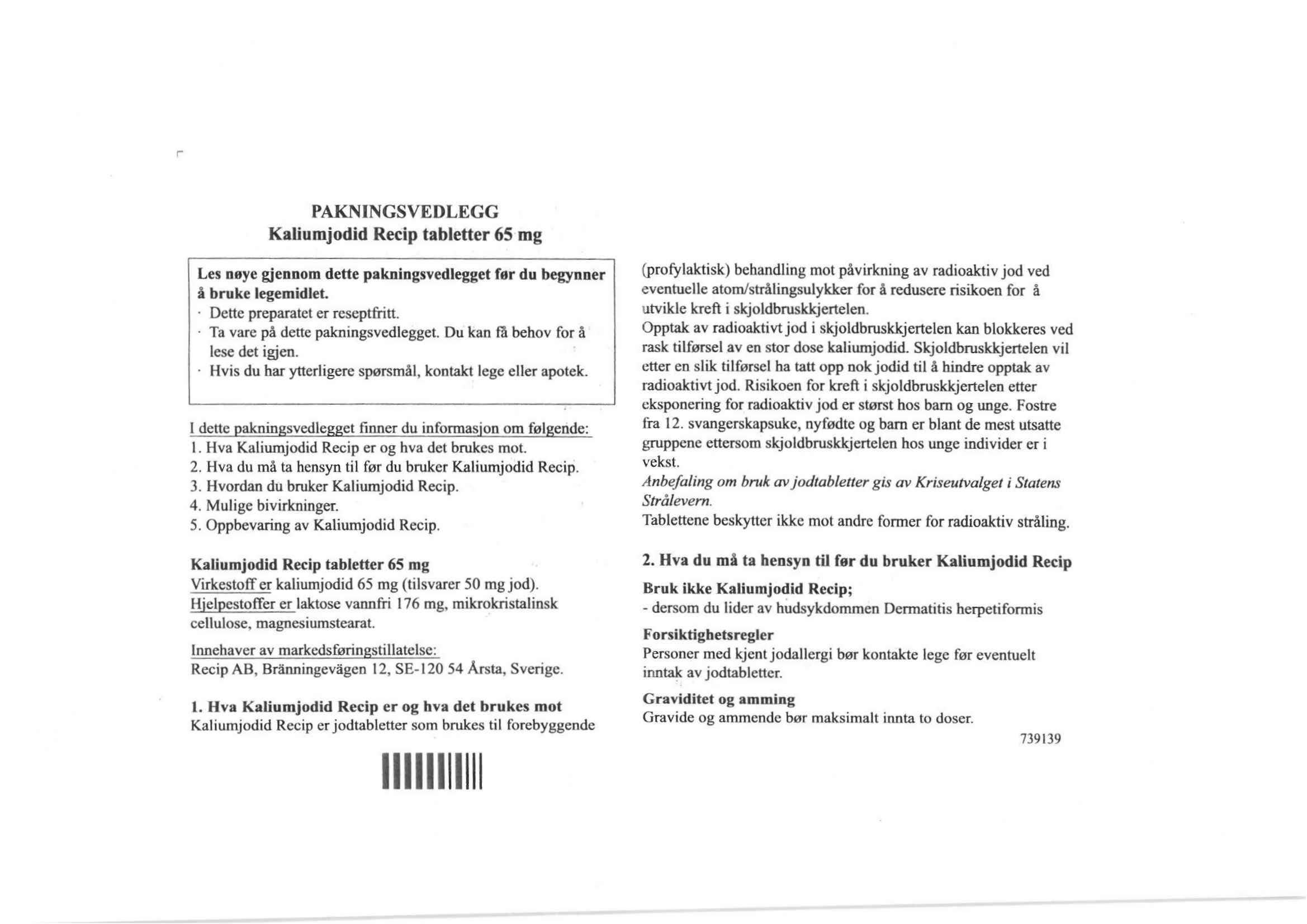 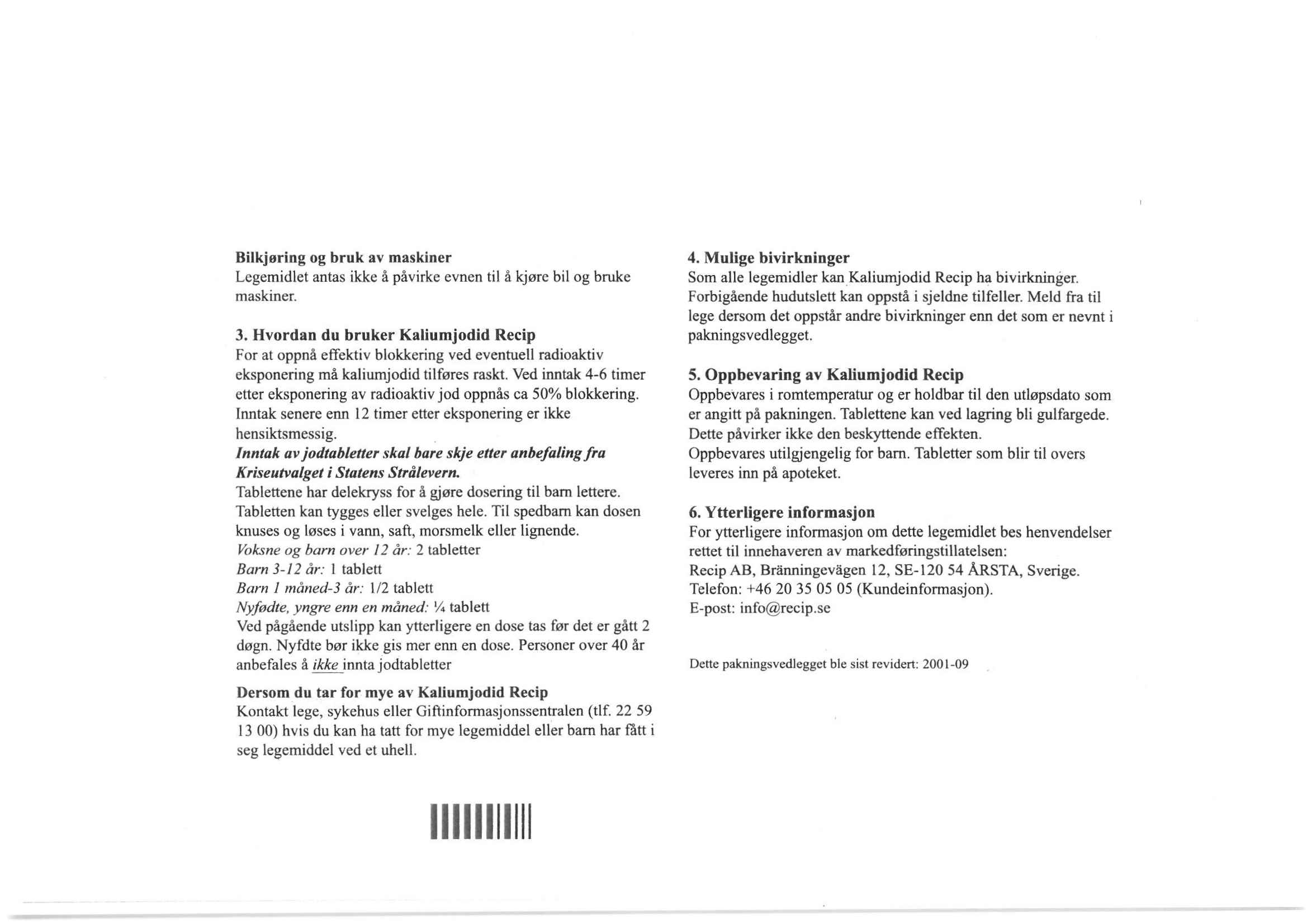 SamtykkerSamtykkerMe/eg samtykker til at(barnets/elevens namn)i avdeling/klasse/institusjonkan motta jodtablettar frå barnehagens/skolens/institusjonens personale dersom det oppstår ei hending der ein kan bli utsett for radioaktivt nedfall. Samtykket gjeld fram til barnet/eleven fyller 16 år. Det er mitt ansvar som føresett å opplysa om det tilstøytar sjukdommar slik at barnet/eleven likevel ikkje kan få jodtablettar.kan motta jodtablettar frå barnehagens/skolens/institusjonens personale dersom det oppstår ei hending der ein kan bli utsett for radioaktivt nedfall. Samtykket gjeld fram til barnet/eleven fyller 16 år. Det er mitt ansvar som føresett å opplysa om det tilstøytar sjukdommar slik at barnet/eleven likevel ikkje kan få jodtablettar.Samtykker ikkjeSamtykker ikkjeMe/eg samtykker ikkje til at(barnets/elevens namn)i avdeling/klasse/institusjonkan motta jodtablettar frå barnehagens/skolens/institusjonens personale dersom det oppstår ei hending der ein kan bli utsett for radioaktivt nedfall. kan motta jodtablettar frå barnehagens/skolens/institusjonens personale dersom det oppstår ei hending der ein kan bli utsett for radioaktivt nedfall. Dato:Underskrift foreldre/føresette eller evt. elev over 16 år